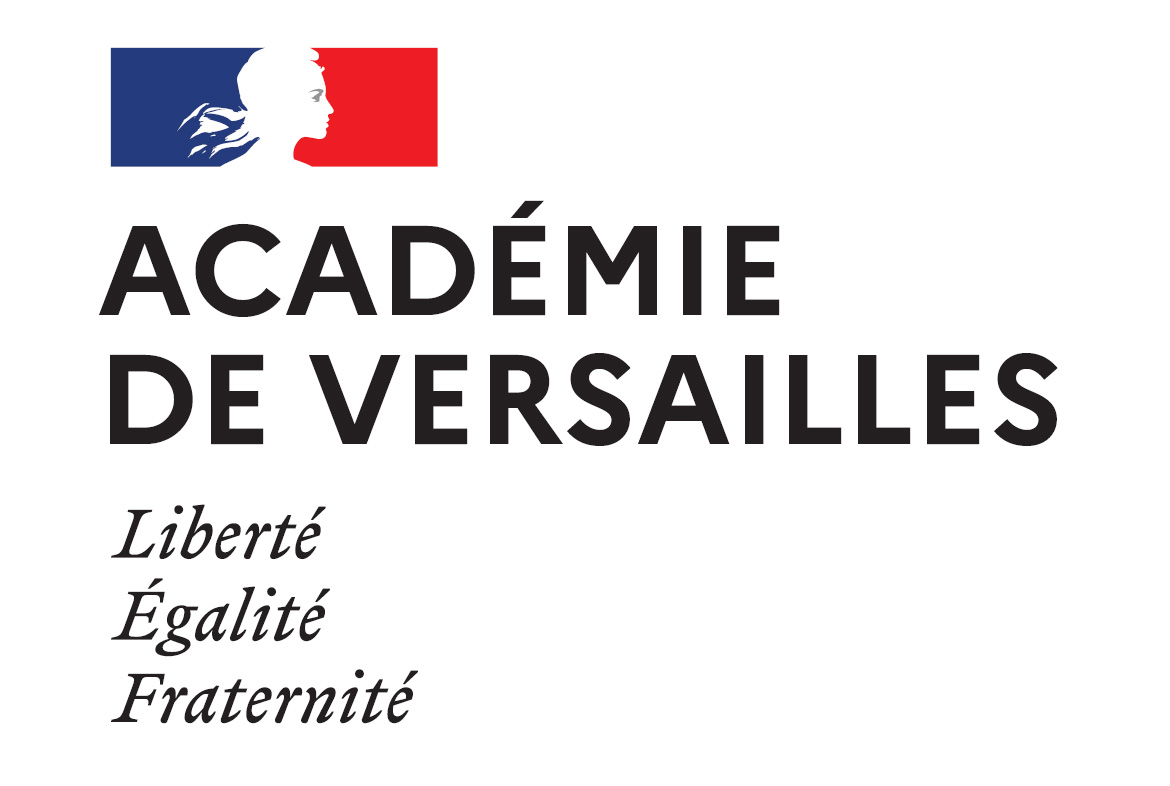 Textes réglementairesFormation initiale sous statut scolaire et formation professionnelle continueArrêté du 9 mai 1995 – Positionnement en vue de la préparation du baccalauréat professionnel, du brevet professionnel et du brevet de technicien supérieur. Note de service n°97-075 du 18 mars 1997 – Positionnement au baccalauréat professionnel et au brevet professionnel Note de service n°97-076 du 18 mars 1997 – Positionnement et aménagement de la formation au brevet de technicien supérieur Circulaire n°2020-002 du 15-1-2020 relative à la mise en œuvre du CAP 1,2 et 3ans pour les scolaires.Code de l'éducation: CAP: D337-1, D337-4, D337-18, D337-19Baccalauréat professionnel: D333-18, D337-55, D337-56, D337-57, D337-58, D337-61, D337-62, D337-63 à 66, D337-69 à D337-73BP: D337-97, D337-101, D337-102, D 337-108, D337-109 BMA: D337-128, D337-129, D337-130, D337-133MC: D337-142, D337-144, D337-145 et 146BTS : D643-3, D643-7, D643-9, D643-10, D643-11Apprentissage: La loi du 5 septembre 2018 relative à la liberté de choisir son avenir professionnel, modifie les conditions de durée relative au contrat d’apprentissage. Il n’y pas de demande de positionnement réglementaire à effectuer.L’ordonnance n°2019-861-art1 du 21 août 2019 stipule :La durée du contrat d'apprentissage, lorsqu'il est conclu pour une durée limitée, ou de la période d'apprentissage, lorsque le contrat d'apprentissage est conclu pour une durée indéterminée, varie entre six mois et trois ans, sous réserve des cas de prolongation prévus à l'articleL.6222-11.

Elle est égale à la durée du cycle de formation préparant à la qualification qui fait l'objet du contrat, laquelle est fixée en fonction du type de profession et du niveau de qualification préparés.

Par dérogation au deuxième alinéa du présent article, la durée du contrat ou de la période d'apprentissage peut être inférieure ou supérieure à celle du cycle de formation préparant à la qualification qui fait l'objet du contrat, compte tenu du niveau initial de compétences de l'apprenti ou des compétences acquises, le cas échéant, lors d'une mobilité à l'étranger, telle que prévue à l'article L. 6222-42, lors d'une activité militaire dans la réserve opérationnelle prévue au livre II de la quatrième partie du code de la défense, lors d'un service civique défini au II de l'article L. 120-1 du code du service national, lors d'un volontariat militaire prévu à l'article L. 121-1 du même code ou lors d'un engagement comme sapeur-pompier volontaire en application de l'article L. 723-3 du code de la sécurité intérieure. Cette durée est alors fixée par une convention tripartite signée par le centre de formation, l'employeur et l'apprenti ou son représentant légal, annexée au contrat d'apprentissage. Formation initiale sous statut scolaire et formation professionnelle continue1.1 DéfinitionLe positionnement réglementaire est une procédure visant à aménager la durée de formation (réduction ou augmentation) incluant les périodes de formation en milieu professionnel prévues au référentiel (ou stage pour le niveau BTS) exigée pour se présenter aux examens en fonction des acquis du candidat.Tous les candidats sous statut scolaire et les candidats de la formation continue peuvent en faire la demande. Le positionnement réglementaire ne dispense pas le candidat de passer les épreuves du diplôme.Les diplômes concernés : CAP : uniquement pour les périodes de formation en entreprise du candidat (PFE) le CAP n’a pas d’horaires réglementaires de formation en établissement.Bac professionnelBP MC BTS  1.2 Principes générauxLe positionnement réglementaire permet:D'établir des passerelles entre les filières, les diplômesUn assouplissement de l'accès aux diplômesUne adaptation à la situation individuelle du candidat (jeune en passe de quitter le système scolaire sans qualification et/ou désirant se réorienter, personne exerçant son droit au retour en formation initiale, adultes désirant préparer un diplôme en vue de qualification ou de reconversion).Le candidat, en fonction de son parcours (études, expérience professionnelle et diplômes détenus), bénéficie par décision du recteur :  D'une réduction ou d'une augmentation de la durée de formation (heures d'enseignement et/ou période de formation en milieu professionnel ou stage).Ou d'être autorisé à suivre sans réduction ou allongement de durée une formation que son cursus antérieur ne permettrait pas sans cette procédure.Effets du positionnement :Il peut être conjugué ou non au bénéfice et à la dispense d'épreuves.Il est applicable à tous les établissements de l'académie. Il est conservé en cas de changement d'établissement.Il n'est valable qu'au titre de la spécialité du diplôme préparé.Il vaut pour toute inscription à l'examen dans une autre académie.Il est valable jusqu'à l'obtention du diplôme1.3 Modalités du positionnementLe candidat effectue une demande de positionnement réglementaire à l’aide des formulaires prévus à cet effet.Il constitue, avec l’accompagnement de l’équipe pédagogique de l’établissement ou du centre de formation, le dossier dans le mois suivant l'entrée en formation (annexe 1 ou téléchargement)Le dossier est  instruit par les corps d'inspection en vue de la décision du recteur. L’avis de positionnement fixe la durée de la formation requise pour l'inscription à l'examen. Le dossier est  retourné aux établissements pour communication au SIEC (Service inter académique des examens et concours).1.3.1 Dispense d'épreuvesLe candidat peut être dispensé (à sa demande) d'une épreuve ou d'une sous épreuve s’il est titulaire d'un diplôme de même niveau ou supérieur (D.337-71)d'unités ou blocs de compétences acquises par la VAE d’unités ou blocs de compétences, attestées par le recteur obtenues par  l’examen sous forme classique qui, après 5 ans, sont acquises définitivement.d'unités d'un autre diplôme équivalent, fixées par l'arrêté de création du diplôme1.3.2 Bénéfice de notesLe bénéfice de notes est la conservation, à la demande du candidat ajourné et en vue d'une session ultérieure, des notes supérieures ou égales à 10.Les notes peuvent être conservées pendant 5 ans à compter de la date d'obtention.Au-delà le candidat reçoit une attestation délivrée par le Recteur reconnaissant l'acquisition, de blocs de compétences constitutives de ces unités.Le renoncement à un bénéfice de notes est définitif.1.3.4 Dispense d’unitésLes dispenses d’unités (blocs de compétences) sont obligatoirement à la demande du candidat. Le candidat dispensé n’a pas de note pour l’unité correspondante.Elles sont accordées si :le candidat est  titulaire d’un diplôme de même niveau ou de niveau supérieurou est titulaire de bénéfices d’unités d’un autre diplôme équivalent, fixées par l’arrêté du diplômeou qui, après 5 ans, en étant titulaire d’une attestation reconnaissant l’acquisition de blocs de compétences, peut être dispensé de l’unité constitutive du diplôme correspondant. (décrets n° : 2016-771, 2016-772, 2016-1037, 2017-790)1.4 Pièces justificativesCopie du diplôme ou relevé de notes de la formation suivie en vue de l’obtention du diplômeLe cas échéant, copie des attestations de blocs de compétencesExpérience professionnelle : attestation employeur (en particulier celle de la spécialité visée), certificat de travailSi emplois multiples, établir un tableau récapitulatif (ne pas joindre les bulletins de salaires) Si diplôme étranger : joindre l’attestation de comparabilité (depuis le 1er septembre 2009) délivrée par le CIEP (www.ciep.fr/enic-naric-france) et la copie traduite quand ce diplôme est rédigé en langue étrangère. (à noter : la procédure de comparabilité est payante : 70€)Voie scolaireÉlèves soumis obligatoirement à une décision de positionnement réglementaireCas particulier du CAP en 1 an : la durée des PFMP obligatoire sous statut scolaire est de 5 semaines (arrêté du 21-11-2018)	Élèves ne relevant pas d’une décision de positionnement réglementaireVoie de la formation continueDécrets : n°2016-772 du 10 juin 2016 : relatif à la reconnaissance de l’acquisition de blocs de compétences par les candidats préparant l’examen du CAP dans le cadre de la formation professionnelle continue ou de la VAEn°2016-771 du 10 juin 2016 : relatif au baccalauréat professionnel n°2016-1037 relatif au BTS n°2017-790 relatif au BP, BMA et Mention complémentaireL’effet du positionnement réglementaire consiste en un aménagement de la durée de formation. La certification pour la voie de la formation continue est organisée depuis 2016 en blocs de compétences (une unité certificative correspondant à un bloc de compétence) et qu’il n’est plus exigé  de durée de formation pour pouvoir se présenter à l’examen. Seules les périodes de formation en entreprise sont réglementairement aménageables. En conséquence, la décision de positionnement réglementaire prononcée par le recteur influera uniquement sur les périodes de formation en entreprise.Elle s’établit en fonction des études du candidat suivies en France ou à l’étranger, les titres ou diplômes acquis en France ou à l’étranger, les compétences professionnelles, ainsi que les dispenses d’épreuves ou d’unités dont le candidat bénéficie  au titre de la disposition suivante :  « au-delà de la durée de 5 ans  pendant laquelle le candidat peut demander à conserver les notes obtenues, le candidat titulaire de l’attestation reconnaissant l’acquisition de compétences (blocs de compétences) peut à sa demande être dispensé de l’obtention de l’unité constitutive de l’examen, sous réserve du maintien de l’unité dans le règlement d’examen de la spécialité du diplôme (en cas de modification de celle-ci, il est tenu compte du tableau de correspondance entre anciennes et nouvelles unités) ».La décision s’appuie sur les arrêtés du diplôme fixant les durées réglementaires de formation en milieu professionnel et sur la décision académique du recteur pour chaque diplôme.Toutefois, afin de garantir une garantie de durée de formation cohérente en regard de l’objectif de réussite à l’examen, les préconisations de durée de formation pour un parcours certifiant complet incluant la totalité des blocs de compétences en centre sont les suivantes : Classe d’origineNiveau d’entréeCode de l’éducation et conditions du positionnementDurée totale de la formation (se reporter aux dispositions des référentiels des diplômes)CAP 1 et 3 ansTitulaire diplôme même niveau ou supérieurCompétences en lien Dispenses d’épreuvesD-337-6 et 92nde professionnelle1ère Pro sans cohérenceD 337 582 ans1ère Professionnelle1ère Pro sans cohérenceD 337 581 ou 2 ans1ère GT1ère ou Tale Bac ProD 333 18 1Candidat ayant accompli la scolarité complète de  1ère1 ou 2 ansTerminale Bac ProTerminale Bac Pro hors cohérenceD 337 581 ou 2 ansTerminale  TechnologiqueTale Bac Pro champ connexe ou procheD 337 581 ou 2 ansTale CAPOu candidat non titulaire d’un diplôme de niveau 3 et avis de l’équipe pédagogique de l’établissement d’accueil2nde ou 1ère Pro sans cohérenceD 337 582 ou 3 ans Tale CAPOu candidat non titulaire d’un diplôme de niveau 3 et avis de l’équipe pédagogique de l’établissement d’accueilCAP 1 an non connexeD 337 581 anTitulaire d’un bac général 1ère ou Tale Bac ProD 337 581 ou 2 ansTitulaire d’un bac technologique ou professionnel en rapport avec la formation demandéeTale Bac Pro D 337 581 anTitulaire d’un bac technologique ou professionnel sans rapport avec la formation demandée1ère ou Tale Bac ProD 337 581 ou 2 ansTitulaire d’une certification BAC+21ère ou Tale Bac ProD 337 582 ans à 6 moisTitulaire d’un titre ou diplôme niveau 3 mentionné dans l’arrêté de création du BMA1ère BMAD 337 127 et/ou 1282 ansTitulaire diplôme niveau 3 du champ professionnel obtenu antérieurement à n-11ère Bac ProD 337 582 ansÉLEVES NON SOUMIS Á OBLIGATION DE DÉCISION DE POSITIONNEMENT RÉGLEMENTAIREÉLEVES NON SOUMIS Á OBLIGATION DE DÉCISION DE POSITIONNEMENT RÉGLEMENTAIREÉLEVES NON SOUMIS Á OBLIGATION DE DÉCISION DE POSITIONNEMENT RÉGLEMENTAIREÉLEVES NON SOUMIS Á OBLIGATION DE DÉCISION DE POSITIONNEMENT RÉGLEMENTAIREClasse d’origineNiveau d’entréeCode de l’éducation Nature des aménagements3ème2nde Bac proD337 562nde GT 2nde ProD 333 18 1Candidat ayant accompli la scolarité complète de  2nde2 ou 3 ans Proposer un positionnement pédagogique2nde GT 1ère CAP2nde GT 1ère ProD 333 18 1Candidat ayant accompli la scolarité complète de  2 nde 2 ans2nde proTale CAP Proposer un positionnement pédagogique1ère CAPTale CAP autre spécialitéProposer un positionnement pédagogique1ère GT2nde Pro1ère GT1ère CAPTerminale CAP Mention complémentaire connexe niv 3Arrêté création diplômeTerminale CAP 2nde ou 1ère Pro en cohérenceD 337 57Candidats titulaire diplôme ou titre niveau V obtenu à la session précédenteAvis du conseil de classe d’origineAffectation par IA DASEN sur délégation du recteurBEP ou certification intermédiaire1ère Pro en cohérenceD 337 57 Candidats titulaire diplôme ou titre niveau V obtenu à la session précédenteSpécialité de niveau V obtenu en cohérence avec le champ du baccalauréat viséAvis du conseil de classe de l’établissement d’origineAffectation prononcée par l’IA DASEN sur délégation du recteurDiplômeDurée de formation préconisée/ parcours completLa durée pour chaque bloc de compétences fait l’objet d’un autre documentDurée de formation en milieu professionnelTextes de référence(code de l’éducation)CAPDe 400 à 800 hSelon l’arrêté du diplôme et décision académique du recteur.D-337-4Bac Professionneltitulaire diplôme niv 3 : 1100htitulaire diplôme niv 4 : 600 hautres : 1350 hSelon l’arrêté du diplôme et décision académique du recteurD-337-65MCniv V et IV400 hSelon l’arrêté du diplôme et décision académique du recteurD-337-144D-337-145D-337-146BP400hPour pouvoir s’inscrire, le candidat doit justifier d’une période d’activité professionnelle :5 ans à temps plein ou partiel dans un emploi en rapport avec la finalité du diplôme postulé (contrat de type particulier accepté)Soit, si titulaire d’un diplôme ou titre niv 3 ou supérieur, figurant dans la liste de spécialité, de deux ans dans un emploi en rapport avec la finalité du diplôme postulé (contrat de type particulier accepté)Soit de 6 mois à 1 an pour les candidats titulaires d’un bac pro de même secteur professionnel.D-337-101D337-102( D337- 103 et 104 sont abrogés)BTSA partir de 900hSi le candidat est titulaire d’un diplôme de niveau 5/6 ou ayant suivi la scolarité complète y conduisant : 600 h (positionnement)Selon l’arrêté du diplôme et décision académique du recteurD-643-7D-643-9D-643-11